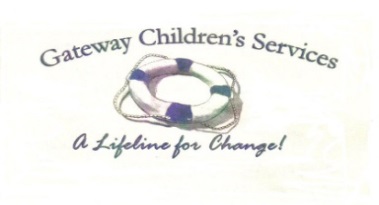 37 North Maysville			Phone: (859) 498-9892Mount Sterling, KY 40353 		Fax: (859) 498-0316www.gatewaychildrenservices.org	fostercare@gatewaychildren.org FOSTER PARENT APPLICATIONAPPLICANT INFORMATIONHOUSEHOLD MEMBERSFOSTER EXPERIENCE Have you been an approved foster home in the past?   	YES       	NOIf Yes, Agency Name ___________________________________________________________Reason for leaving (if applicable): ___________________________________________________REFERRALHow did you hear about Gateway Children’s Services?   
  Event  Social Media  Flyer  Website  Signage  Foster Parent  Friend  
  Other ___________________________________________________________FOSTER PLACEMENT INFORMATIONWE WILL ACCEPT THE FOLLOWING CHILD(REN):WE WILL ACCEPT CHILD(REN) WITH THE FOLLOWING:
SIGNATURE
I certify that all information provided on this form is correct to the best of my knowledge.Parent Signature:  _______________________________________		Date: ________________Printed name:        _______________________________________Parent Signature: _______________________________________		Date: ________________Printed name:       _______________________________________Please return this form to 37 North Maysville Street, Mount Sterling, KY 40353; 
email fostercare@gatewaychildren.org or fax to 859.498.0316.Parent NameParent NameSocial SecurityNumberSocial SecurityNumberDate of BirthDate of BirthHome AddressHome AddressEmail AddressEmail AddressPhone                                                     cell                                                     homePhone                                                     cell                                                     homeEMPLOYMENT STATUSEMPLOYMENT STATUSEMPLOYMENT STATUSEMPLOYMENT STATUSEmployer NameEmployer NameHow Long?How Long?Phone (Work)Phone (Work)NameDate of BirthRelationshipTotal Bedrooms in Your HomeTotal Bathrooms in HomeHow many foster children would you like to accept?Are you open to accepting siblings (2 or more children)?  It’s always best for a child to stay with their brothers and sisters when possible after being removed from their home.  YES            NOWhat distance are you willing to travel for the foster child’s family visitations and appointments? GenderAgeSpecial NeedsChild GoalMale	FemaleTransgender0-3	4-7	8-11	12-1415-1718+	I’d like to learn moreMedically Complex 
(Designated by each child’s medical needs - examples could include diabetes, organ transplant recipients, epilepsy, cancer, hypothyroidism, scoliosis, etc) Autism/Low IQ   Sexual Behaviors Return to Parent  Long Term PlacementAdoptive Placement  Respite Only (short term)*Please note our services include working directly with the child(ren) and the parent(s) through behaviors.*Please note our services include working directly with the child(ren) and the parent(s) through behaviors. Withdrawn Difficulty sleeping Lying Difficulty accepting authority Hyperactive Difficulty with boundaries Not Potty Trained Visits with biological family Phone contact with bio family Different religion than your home Stealing Shows no remorse Substance Abuse History (tobacco, drugs, alcohol, etc) Verbal Aggression Parenting Youth Human Trafficking Victim Truancy  AWOL Risk Completing Residential Program Property Damage Physical aggression Animal abuse Not able to live with other children Not able to share a room with a child Suicidal thoughts Suicidal attempts Self-harm Fire Setting Other (please explain ________________________________________________________________